Particle ModelModels are visual representations of abstract things. They:________________________________________________________________________________________________________________________________________________________________________________________________________The particle model is _________________________________________ ____________________________________________________________________________________________________________________It can help explain how particles behave and are arranged in the 3 phases of matter (solid, liquid and gas).Matter is not _______________ but is made up of specific kinds of _____________________ (extremely small)Forces of ____________________ hold particles together Particles are always ____________________________At ______________ temperatures, particles move _____________ (at low temperatures particles move slower)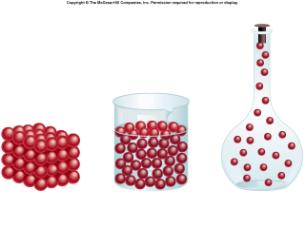 Phase Changes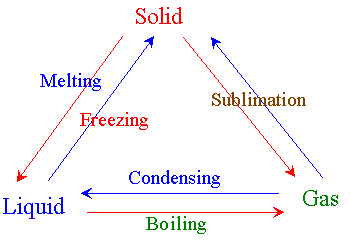 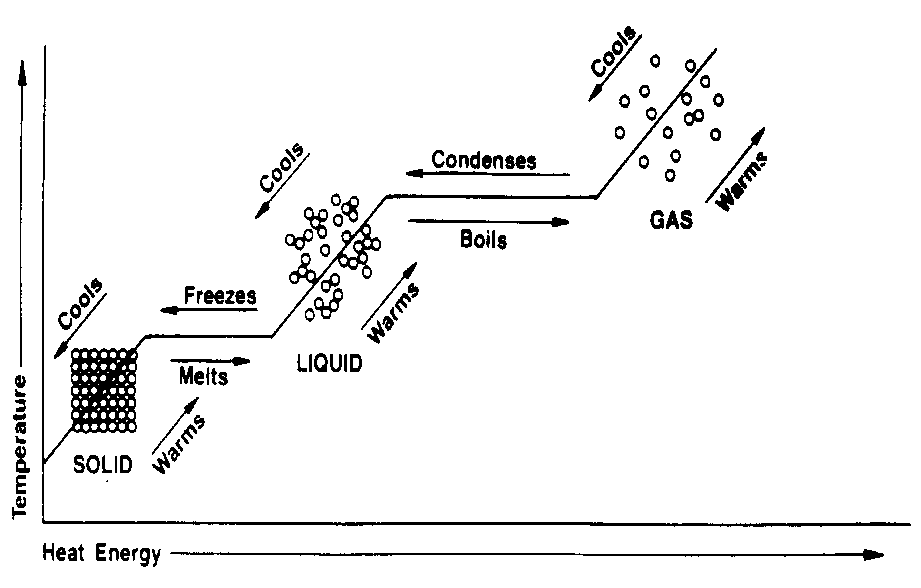 FluidsDef: ______________________________________________________________________________________________________________________________________________________________________________________________Examples in the body: blood = liquid, air = gasException: Powders such as flour or sand are not considered fluids even though they have no form and flow. They are composed of small particles with a definite form.Properties of FluidsThese properties vary between fluids.PressureDef: ________________________________________________________________________________________________________________When we push something we are applying a force to it.If that force is large enough it will move or deform the object.____________________________________________________________________________________________________________Force = ________________________________________________ ______________________________________________________Pressure (newtons/meter2) = _______________(newtons)											         (meter2)Relationship between Pressure and AreaThe force an object exerts on the floor consists of the person’s mass and the gravitational pull This is what we call an objects:_____________________________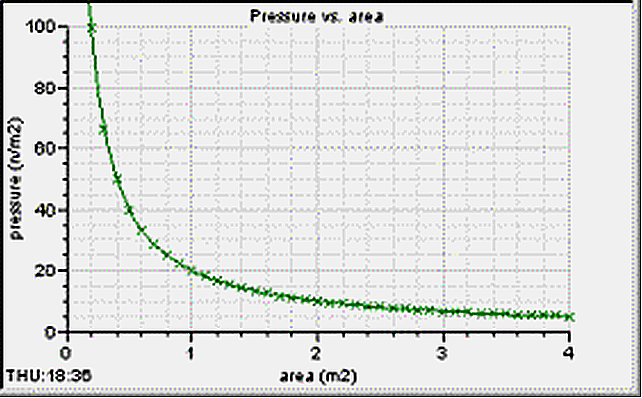 If 1,000N were applied to an area of 100m2 what would the exerted pressure be? If the same force (1000N) were applied to ½ the previous area (50m2) what would the pressure be?The Relationship Between Pressure and Force____________________________________________________________________________________________________________The pressure at the bottom of the barrel = the weight of the column of water directly above an area of 1cm2If the barrel were _________ high there would be ___________ of water (1kg) pushing down (1cm3 =1g)     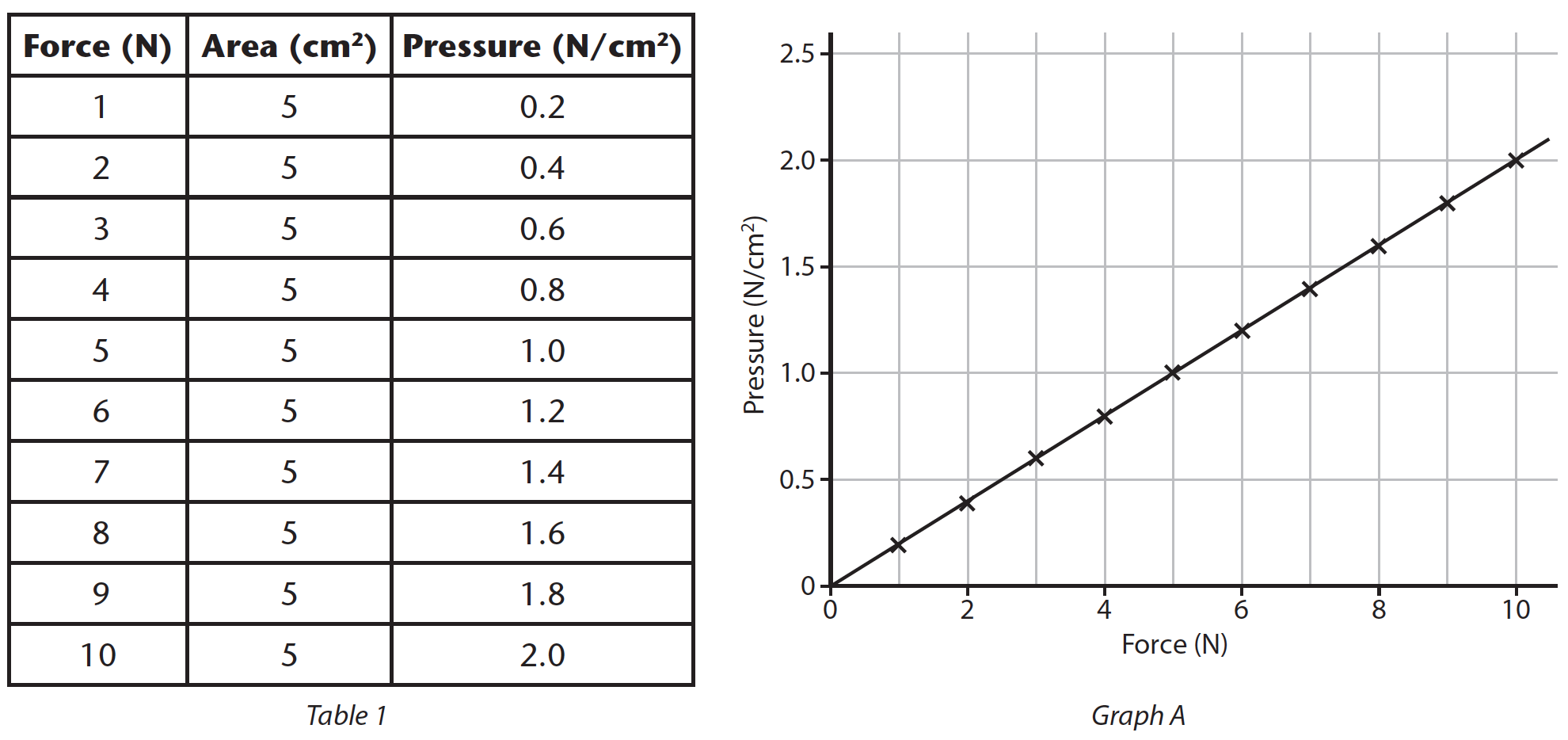 If 1,000N were applied to an area of 100m2 what would the exerted pressure be? If a larger force (2000N) were applied to the same area (100m2) what would the exerted pressure be?Particle TheoryA tire pumped up with air has a __________ exerted upon it by the air inside.If the pressure is ___________ enough the tire will remain firm even if _______________ is applied to it.This is explained by the _____________________ inside the tire having lots of ___________________ hitting the walls Adding more “air” _________________ the number of molecules pushing outward = harder tireCompressible fluid Pressure____________________________________________________________________________________________________________With each ___________________ the fluid particles exert a _____________________ on the obstacle____________________________ that create the pressure from a compressible fluidDepends on: ____________   (the more collisions = more pressure)Factors that increase collision: ______________________ (the more particles = the more collisions)______________________ (speed of particles increase when temp. increase) (Higher temperature= more pressure. Lower temperature=less pressure)_______________________ (available space)In the BodyIn the body, fluids exert pressure on _________________ (arterial pressure)The pressure ______________________ causes fluids to move (______________________________________________)Lungs – air moves into lungAtmospheric Pressure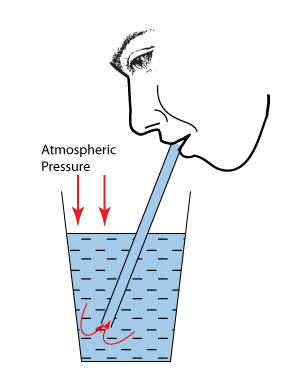 SolidLiquidGasDescriptionSpace between particlesForce of attractionMovement of particlesEnergyChemical changes signsPhysical changes signs_______________________________________________________________________________________________________________________________________________________________________________________________________________________________________________________________________________________________________________________________Boiling PointMelting PointViscosityDensityCompressible FluidsIncompressible FluidsDefinitionStateExamplesWhy?Pressure vs. Volume